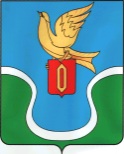                                            ГОРОДСКАЯ ДУМАМУНИЦИПАЛЬНОГО ОБРАЗОВАНИЯ        «ГОРОДСКОЕ ПОСЕЛЕНИЕ            «ГОРОД ЕРМОЛИНО»                                            КАЛУЖСКАЯ ОБЛАСТЬ                                                                                     РЕШЕНИЕ«  04  »   августа  2022 г.                                                                            № 36«О продлении договоров безвозмездного пользования нежилых помещений»В соответствии с Федеральным законом № 131 – ФЗ от 06.10.2003  «Об общих принципах организации местного самоуправления в Российской Федерации», Уставом муниципального  образования «Городское поселение «Город Ермолино», на основании обращения Главы администрации, Городская Дума муниципального образования «Городское поселение «Город Ермолино»,РЕШИЛА:1. Продлить договор безвозмездного пользования с ГБУЗ КО «ЦРБ Боровского района» на нежилые помещения  расположенные по адресу: г. Ермолино, ул. Русиново, д. 234 и г. Ермолино, ул. Фабричная, д. 2.2. Поручить администрации муниципального образования «Городское поселение «Город Ермолино» подготовить договора безвозмездного пользования нежилыми помещениями.3. Решение вступает в силу со дня его принятия.Глава МО «Городское поселение                                       «Город   Ермолино»                                                               Е.А. СамокрутоваОтп. 7 экз.3 – в дело 1 – админ. ГП «Г. Ермолино»1 – прокуратура1 –  ГБУЗ КО «ЦРБ Боровского района»1 – спец по имуществу 